PEATS RIDGE PUBLIC SCHOOL TEACHING MATRIX 
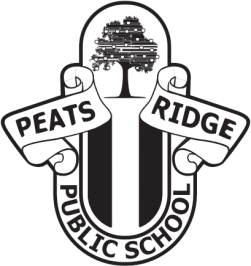 All Settings Bus ShelterWeather shedToiletsPlaygroundOvalCanteenAssemblyOffice ExpectationsWe:Are politeCare for each otherLook after our schoolListen for instructionsRemain seatedRespect the privacy of others  Ensure equal access for allTreat others nicelyKeep it positiveCare for  our spacePlay nicelyKeep it positiveCare for your spacePlay it safe – touch onlyAre polite and use mannersListen to parent helpersTreat others fairlyMove quietlySettled and  focusedHonour our        traditionsBe polite – Use mannersBe patient Wait quietlyExpectationsWe: Are in the right place, right timeAre safeare accountableRight place, right timeWalk  safelyRemain seatedAre always hygienicKeep it cleanBin your rubbishWalk! Walk! Walk!Bin your rubbishActive games on the fieldOne person at the  windowAre  patient and take our turnStay behind yellow lineSit in class groupBest mannersListen to the school leadersOne person at the  windowMove quietlyPersonal technology signed into officeExpectationsWe:Listen wellStay on taskDo our bestFollow instructionsBus pass readyRemain seated on busUse appropriatelyExit immediately after useMove on the bellStay in boundsFollow instructionsMove on the bellStay in boundsFollow instructionsPlan your purchaseMoney readyEat & drink before the bellBags outsideHats removedListen to school leadersSpeak clearlyDeliver correct informationFollow instructions